   Lancelot Du Lac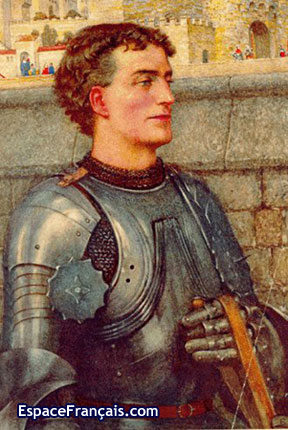   Le chevalier Lancelot galopait à travers la Bretagne portant un message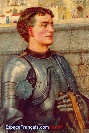  pour le roi Arthur.Il lui restait deux jours de voyage.A la tombée de la nuit, il s'arrêta près d'une grotte et soudain, un gros dragon féroce arriva.Le dragon vivait ici depuis plusieurs années.Lancelot décida de combattre le dragon. Il lui coupa la tête avec son épée, et gagna le duel.Lancelot était très fatigué, il s'allongea et s'endormit.Le lendemain matin , Lancelot remonta sur son cheval marron et blanc ; il lui restait une journée pour accomplir sa mission.En chemin il croisa Merlin, le grand magicien et ils partirent ensemble vers le château du roi Arthur.En arrivant devant le château, ils rencontrèrent Arthur, et Lancelot raconta son message :« Il y a un grand tournoi qui s'annonce le 17 mai prochain. Les épreuves seront : le lancer d'épéés et de troncs d'arbres. Veux- tu venir Arthur? »« Oui , je pense que je serai présent. »« Donc, on se retrouvera là bas. »Le jour du grand tournoi est arrivé. Il y a des écuyers, des chevaliers, des dames, des rois et des reines. Les épreuves auront lieu dans une heure.«  Merlin tu iras au lancer de troncs d'arbres et moi  j'irai au lancer d'épée. »Les deux gagnants sont Merlin et Arthur, ils ont fait de très bons scores.Après tant d'efforts, tous les deux rentrent chez eux très contents.Fin.Maxime Le chevalier Lancelot galopait à travers la Bretagne portant un message pour le roi Arthur.Il lui restait deux jours de voyage.A la tombée du jour, il s’arrêta près d’une grotte et soudain Merlin apparu, et Lancelot demanda : «   Qui êtes- vous ? »Merlin répondit :« Je suis Merlin l’enchanteur, je vais t’aider à traverser la forêt de Brocéliande. »Ils partirent tous les deux au galop dans la forêt.Soudain Morgane apparut sur leur chemin, elle voulait empêcher Lancelot d’apporter le message au roi Arthur.Lancelot sorti son épée, mais morgane avec sa magie maléfique pris l’épée.Alors Merlin lui donna une nouvelle épée magique, tellement puissante, que lorsque Lancelot tapa le sol avec cette nouvelle épée, Morgane s’enfonça dans les bois.  Merlin disparu, et Lancelot a continué son voyage pour apporter le message au roi Arthur.Ilyès  Le chevalier Lancelot galopait à travers la Bretagne portant un message pour le roi Arthur. Il lui restait deux jours de voyage. A la tombée du jour, il s’arrêta près d’une grotte et soudain....Des soldats arrivent. Ils assomment Lancelot, ils l’attachent avec des cordes et ils le mettent dans un sac. Un soldat trouve le message dans la sacoche du chevalier. Il lit :  « Faites attention à Morgane, elle veut vous tuer ».Les soldats vont sur l’île d’Avalon. Ils mettent Lancelot au cachot. Le chef des soldats lit le message à Morgane.Elle leur dit d’aller tuer Lancelot et de lui rapporter la couronne.Tous les soldats partent au château du roi Arthur.Ils arrivent . Ils assomment les gardes.Arthur entend un bruit. Il prend son épée Excalibur. Il sort. Il attaque les soldats de Morgane et les tue.Il va sur l’île d’Avalon pour rencontrer Morgane.Là-bas, il voit le cheval de Lancelot.Il délivre Lancelot. Tous les deux  capturent Morgane et l’amènent dans son château. Ils la mettent au cachot.Loris  Le chevalier Lancelot galopait à travers la Bretagne portant un message pour le roi Arthur. Il lui restait deux jours de voyage. A la tombée de la nuit, il s’arrêta près d’une grotte et soudain il entendit des cris. Le chevalier s’approcha doucement et découvrit trois dragons qui se battaient dans la grotte. Il y avait un dragon vert, un bleu et un rouge. Il se cacha et les regarda se battre. Il se rendit compte que les dragons n’étaient pas en train de se battre, ils étaient en train de jouer ensemble. Alors, il s’endormit tranquillement. Au lever du soleil, Lancelot reprit sa route sur son cheval blanc. Il galopa des heures et des heures jusqu’à la tombée de la nuit. Il entra dans une grande forêt et tout à coup, il entendit une douce musique. Il s’approcha et découvrit des korrigans qui étaient en train de danser autour d’un grand feu. Ils étaient très doués en danse. A gauche du feu, il y avait d’autres korrigans qui chantaient. A droite, des korrigans regardaient le spectacle. Le chevalier Lancelot trouva ce spectacle très beau. Il le regarda un moment et après il s’installa pour dormir. Au petit matin, il reprit sa route et galopa toute la journée. Quand il arriva au château, il tendit le message au roi Arthur.Qinlan  Le chevalier Lancelot galopait à travers la Bretagne portant un message pour le Roi Arthur. Il lui restait deux jours de voyage.A la tombée du jour il s’arrêta près d’une grotte et soudain il entendit un bruit effroyable,Lancelot ce valeureux chevalier plein de courage et n’ayant peur de rien ce dirigea immédiatement vers la grotte. Il tomba nez à nez avec un grand ours brun Il était blessé et agonisant.Lancelot ce valeureux chevalier décida de soigner ce grand ours puis de rester à son chevet durant toute la nuit.Le lendemain matin comme par magie ce grand ours avait repris toute ses forces!A la bonne surprise de Lancelot l’ours se proposa de l’accompagner pour porter le message au Roi Arthur Lancelot accepta. Et prirent ce long chemin tous ensemble.Toute la journée ce fut une belle aventure avec ce grand ours brun  jusqu’à ce qu’ils fassent la très mauvaise rencontre d’une meute d’au moins 20 loups, sauvages et affamés, très déterminés à faire de Lancelot et de son cheval leur souper du soir!Mais heureusement grâce à son nouvel ami le grand ours brun ils menèrent tous les deux un grand combat victorieux face à tous ces loups enragés. Réussissant à tous les faire fuir ils ont pu continuer leur long chemin.Finalement Lancelot avait pris la bonne décision de venir en aide à ce grand ours qui leur a à son tour sauver la vie face à tous ces loups en se mettant à ses cotés pour les combattre.Après une grande journée pleine d’émotions il a pu mener à bien sa mission et porter son message au Roi Arthur à temps.Marcello   Le chevalier Lancelot galopait à travers la Bretagne, portant un message pour le roi Arthur. Il lui restait deux jours de voyage. A la tombée du jour, il s’arrêta près d’une grotte et soudain il rencontra un chien mouillé. Lancelot fit un feu pour le sécher. Le lendemain, Lancelot repris le chemin pour se rendre au château du roi Arthur. Tout à coup, un ennemi arriva au loin, il sortit son épée, prêt à le recevoir. Il l’attaqua, fut blessé mais réussit à gagner le combat. Il arriva enfin au château pour délivrer le message au roi Arthur.Alex